Temat: Symbole narodowe – Flaga, Godło, HymnDrodzy Rodzice i Dzieci!Dziś poznamy symbole narodowe naszego pięknego kraju – godło i flagę oraz hymn. Dowiemy się jak wygląda flaga i godło Polski. Poznamy sposób w jaki słucha się hymn. Będziemy  utrwalać barwy ojczyste grając w kolory. Dużą motorykę utrwalimy naśladując lot orła. Będziemy ruszać i bawić się w rytm muzyki.Na dobry początek dnia proponujemy zabawę „Najpierw skłon” z serii „Wygibasy z naszej klasy” (link poniżej), która rozrusza ciało, bo ruch jak wiecie dla zdrowia najważniejszy jest na świecie. Dzieci wykonują ruchy i gesty usłyszane w piosence: skłon, podskok…https://www.youtube.com/watch?v=FZ3pj_ZkldQ „Barwy ojczyste” Cz. Janczarski . Rodzic czyta dziecku wiersz, może pokazać obrazek flagi, godła w książkach i publikacjach jeśli nie ma to można pokazać obrazki (zamieszczone poniżej), dziecko wymienia barwy jakie widzi na obrazkach (biel, czerwień). Bierze kartki białe i czerwone i podejmuje próby odwzorowania flagi, którą dostrzegł na obrazku.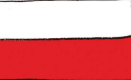 Barwy ojczyste Czesław Janczarski Powiewa flaga, gdy wiatr się zerwie. A na tej fladze biel jest i czerwień. Czerwień to miłość, biel – serce czyste. Piękne są nasze barwy ojczyste.Zagadka „Jaki to znak” autorstwa M. ŁaszczukZnak (Maria Łaszczuk )Czy wiesz, jaki to znak: w czerwonym polu biały ptak? Wiem – odpowiedział Jędrek mały. – To jest znak Polski: orzeł biały.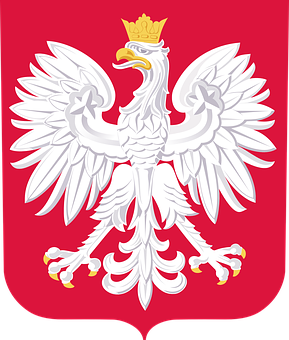 „Symbole narodowe – Flaga i Godło”- to propozycja zabawy ruchowej. Dzięki niej dziecko ma możliwość usprawnienia dużej motoryki. Rodzic włącza dziecku muzykę (według własnego uznania), dziecko rozkłada na podłodze czerwone i białe kartki. Dziecko biega swobodnie, na sygnał „Godło” wskakuje na czerwoną kartkę, a „Flaga” wskakuje na białą kartkę.„Biało – czerwony” – to propozycja zabawy, która utrwali kolory. Rodzic siada naprzeciw dziecka, rzuca do niego piłkę wymieniając kolory. Dziecko łapie piłkę i odrzuca do rodzica. Gdy rodzic wymienia biały lub czerwony, dziecko nie łapie piłki. „Mazurek Dąbrowskiego” – hymn. Rodzic włącza dziecku hymn Polski (link poniżej), dziecko przyjmuje pozycję do wysłuchania utworu – staje na baczność i słucha z powagą hymnu.„Mazurek Dąbrowskiego”Jeszcze Polska nie zginęła puki my żyjemy.Co nam obca przemoc wzięła szablą odbierzemy.Marsz, marsz Dąbrowski,Z ziemi włoskiej do Polski.Za twoim przewodem złączym się z narodem. https://www.youtube.com/watch?v=_5VZNXrywoo„Białe orły” – to propozycja zabawy ruchowej. Dziecko porusza się w rytm  muzyki klasycznej np. „Polonez” M. Ogiński naśladując lot orła (biega i macha rękoma), gdy muzyka milknie naśladuje lądującego orła (staje i powoli opuszcza ręce).  „Pajączek”- masażyk. Teraz przyszła pora na relaks, w związku z tym proponujemy masażyk. Dziecko siada w taki sposób, aby widzieć plecy rodzica, wykonuje masażyk na jego plecach, potem może być zmiana rodzic wykonuje masażyk na plecach dziecka.Wspinał się pajączek po rynnie. Spadł wielki deszcz i zmył pajączka. (Kroczenie palcami po plecach: góra – dół) Zaświeciło słoneczko                          (wykonywanie ruchów okrężnych na plecach)Wysuszyło pajączka, rynnę i…..                                                                    Życzymy miłej zabawy        Źródło materiałów:„Przewodnik metodyczny .Plac zabaw trzylatek. Cz.2 ” wydawnictwa WSIPOpracowanie merytoryczne i redakcyjne: Blanka Mieszkow.Zdjęcia pobrano z PixabayPiosenki ze strony Youtube